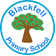 February 2018Dear Applicant,Class Teacher Fixed term contract for 1 year M1- M6Thank you for your interest in this post. I have pleasure in supplying background details that will assist you as you consider applying for a class teacher post at Blackfell Primary School. We are seeking to appoint an inspirational and motivated teacher with a proven track record of good and outstanding practice. You will have:•	High expectations and standards•	A belief in inclusive education•	A good understanding of how children learn•	A creative approach to supporting learning•	Initiative and take responsibility•	The ability to work as part of a team and form positive relationships with children, parents, staff and other professionalsProspective candidates are invited to complete the attached application form with an accompanying letter no longer than 2 sides of A4 font size 12.  Reference should obviously be given to the person specification. Please indicate areas of strength and expertise including key stages that you are confident to work in. The timetable for appointment is as follows:Wednesday 14th March 2018 - Applications to be returned to school by 4pm.Shortlisting by Governors - Friday 16th March 2018w/c 19th March - Lesson observations by headteacher and deputy headteacherTuesday 27th March -   Interviews in schoolIf you would like to visit our school prior to submitting an application, visits have been arranged for Thursday 8th March at 4pm or Monday 12th March at 4pm. Please contact Lisa Reynolds, School Business Manager to make an appointment.With all good wishesJulia WatkinsHeadteacher